18 декабря 2017 года в средней группе в рамках проекта «Необычная экспедиция по новогодним традициям» прошел мастер – класс «Новогодний сувенир». Мастер – класс провела бабушка Елена Викторовна, одного из воспитанников средней группы Петелина Тимофея. Дети вместе с родителями изготовили красивые нарядные елочки из картона: вырезали, раскрашивали, украшали. Совместная работа помогает объединить детей и взрослых, расширяет коммуникативные способности детей, совершенствует творческие навыки, учит аккуратности, доброжелательности, уважению и любви к близким людям.Под чутким руководством Елены Викторовны детям и родителям удалось создать чудесные сувениры. Все ушли домой с красивыми поделками и хорошим настроением.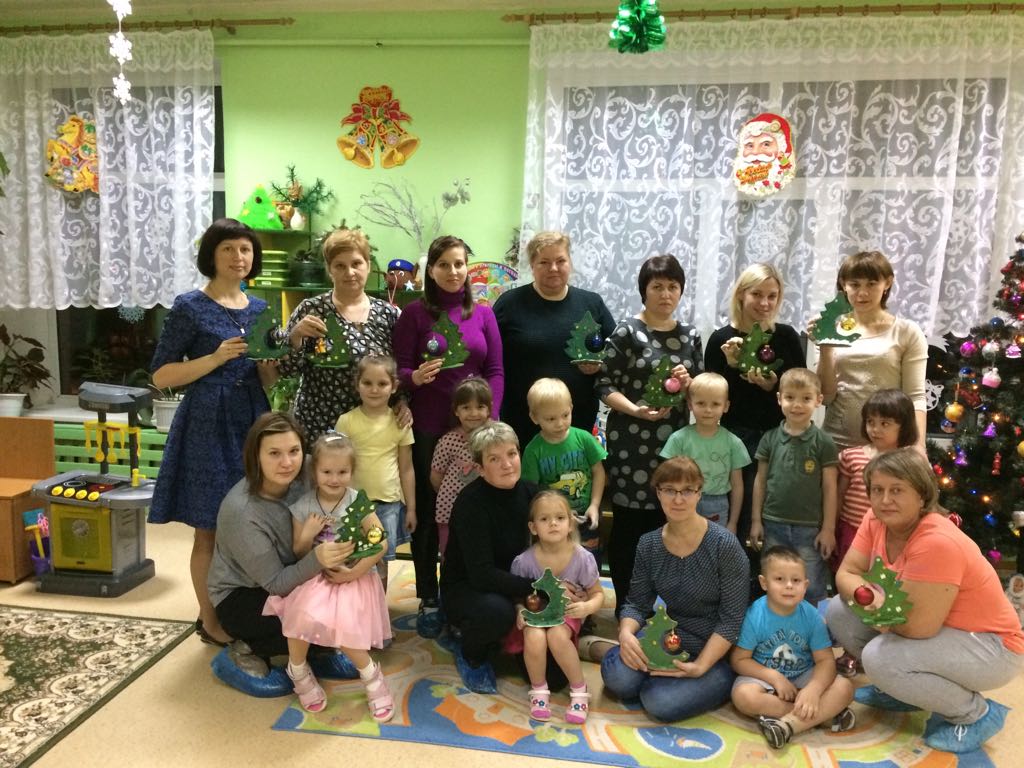 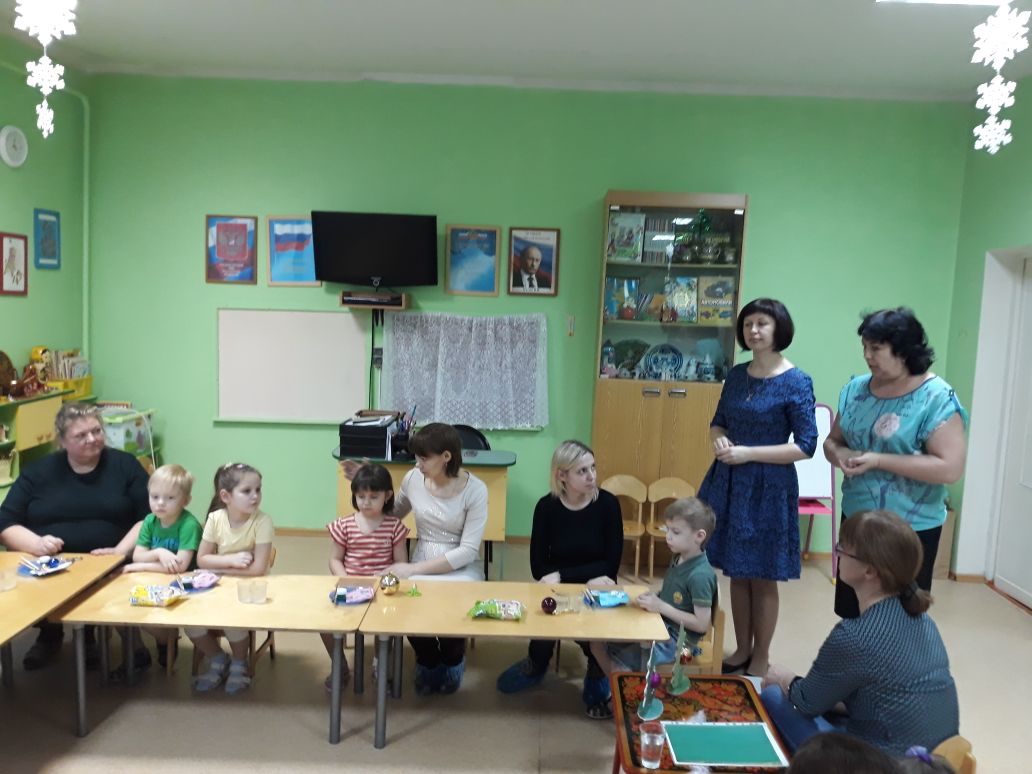 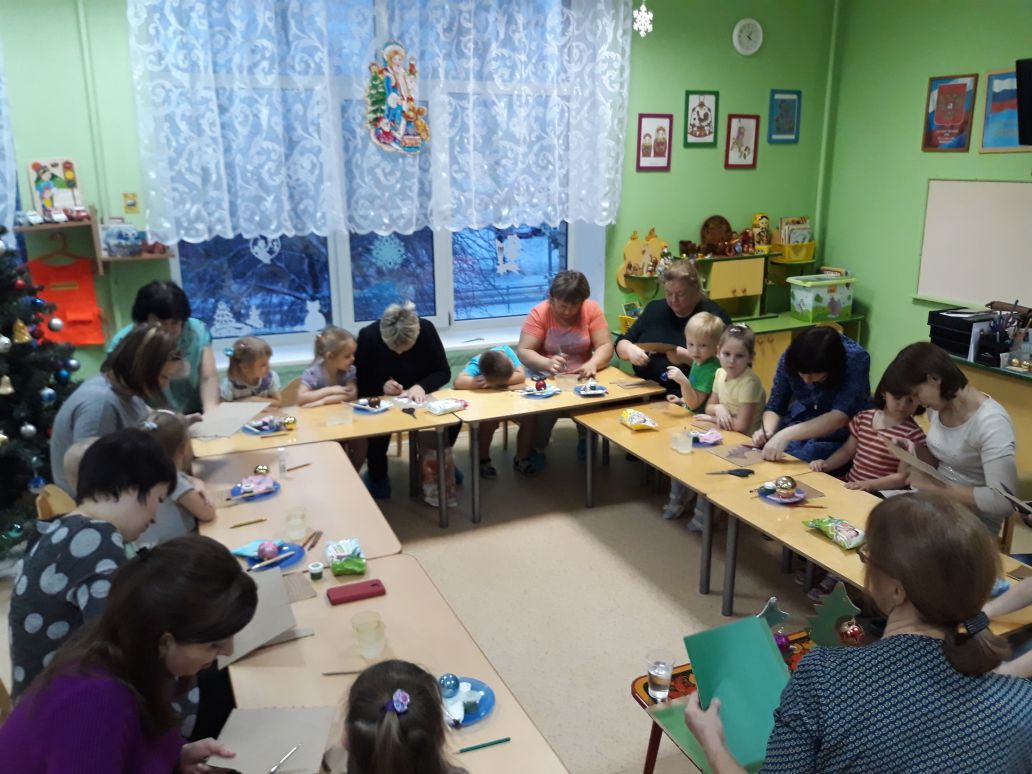 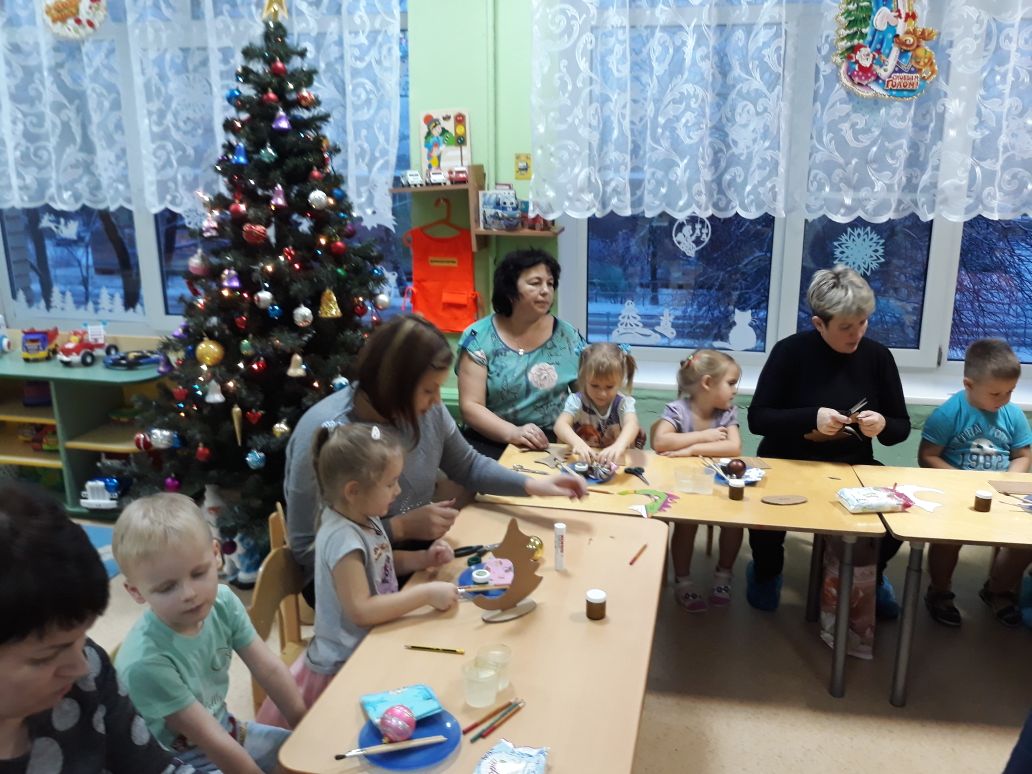 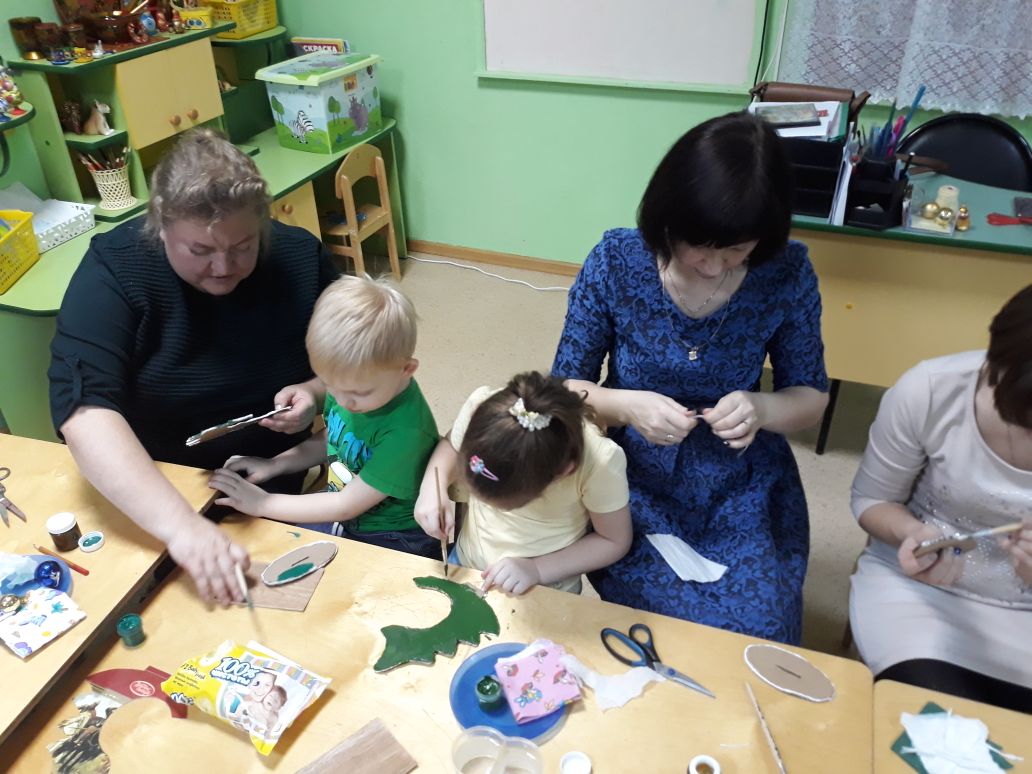 